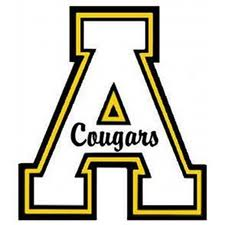 PEP program alternative warm up for ACL injury preventionThe following intervention (described by Gilchrist and Mandelbaum et al 26, 27) will be used for the program:Warm-Up (50 yards each)Jog line to lineShuttle RunBackward RunningStretching (2 x 30 secs)Calf StretchQuadriceps StretchHamstring StretchInner Thigh StretchHip Flexor StretchStrengthening Walking Lunges (2 x 20 yards)Russian Hamstring (30 secs)Single Toe Raises (30 secs both sides)PlyometricsLateral Hops (Over a 2-6 inch cone for 30 secs)Forward Hops (Over a 2-6 inch cone for 30 secs)Single-Legged Hops (Over a 2-6 inch cone for 30 secs)Vertical Jumps (30 seconds)	Scissors Jumps (30 seconds)AgilitiesShuttle Run (1 x 40 yards)Diagonal Run (1 x 40 yards)Bounding Run (1 x 45-50 yards)** Remember to watch for correct technique! Emphasize soft landings, increased bend at the knees, ankle, knee and hip alignment. Stay out of the position of no return!